PROFORMA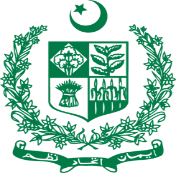 Name of Post_______________________________________________________________Date__________                                                                                                                Signature________________Government of PakistanMinistry of Energy (Petroleum Division)(Policy Wing)<><><>Name of Candidate:Father/Husband's Name:Date of Birth :CNIC Number:--Gender:Male           Female Male           Female Male           Female Male           Female Male           Female Male           Female Male           Female Male           Female Male           Female Male           Female Male           Female Male           Female Male           Female Male           Female Male           Female Domicile: (Province & District)Cell Number: (Mandatory)Religion:Email: (Mandatory)Government Servant:Yes       No Yes       No Yes       No Yes       No Yes       No Yes       No Yes       No Yes       No Yes       No Yes       No Yes       No Yes       No Yes       No Yes       No Yes       No (If yes, copy of NOC must be attached)(If yes, copy of NOC must be attached)(If yes, copy of NOC must be attached)(If yes, copy of NOC must be attached)(If yes, copy of NOC must be attached)(If yes, copy of NOC must be attached)(If yes, copy of NOC must be attached)(If yes, copy of NOC must be attached)(If yes, copy of NOC must be attached)(If yes, copy of NOC must be attached)(If yes, copy of NOC must be attached)(If yes, copy of NOC must be attached)(If yes, copy of NOC must be attached)(If yes, copy of NOC must be attached)(If yes, copy of NOC must be attached)Educational Qualification*: Experience: 